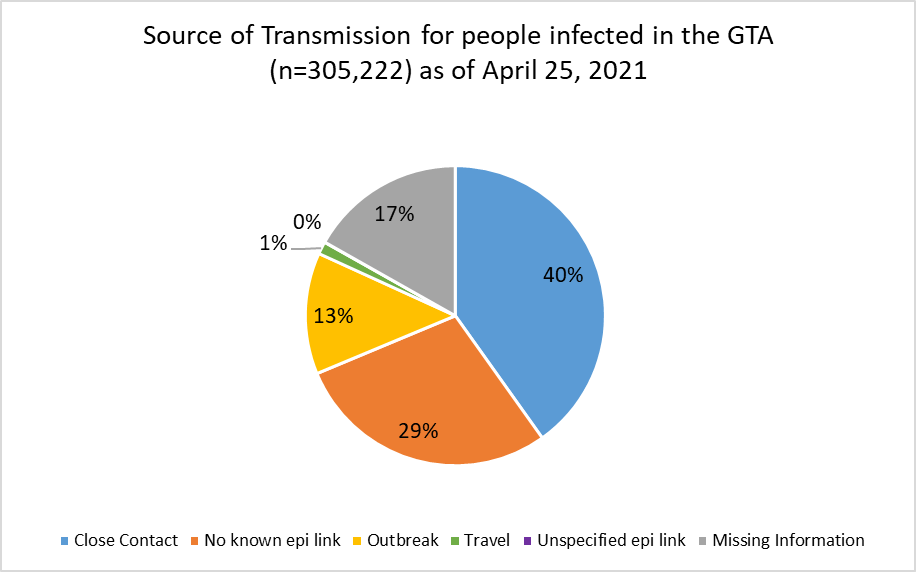 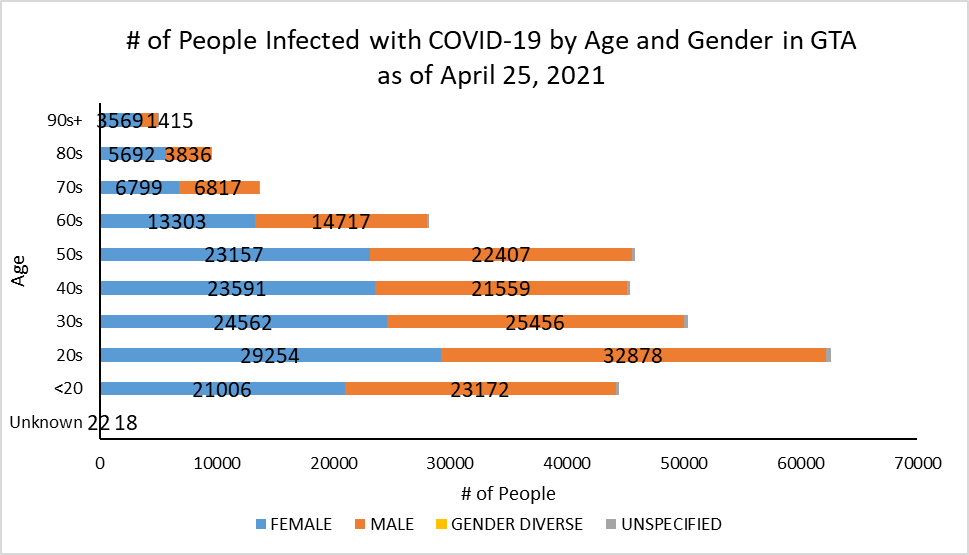 Footnote: There are a total of 24 cases where gender was indicated as “Gender Diverse” and another 1968 cases where gender was unspecified.Source: Data as of April 25, 2021 (extracted from https://data.ontario.ca/dataset/confirmed-positive-cases-of-covid-19-in-ontario)COVID 19 Cases in  Greater Toronto Area by Public Health UnitAs of April 25, 2021COVID 19 Cases in  Greater Toronto Area by Public Health UnitAs of April 25, 2021COVID 19 Cases in  Greater Toronto Area by Public Health UnitAs of April 25, 2021COVID 19 Cases in  Greater Toronto Area by Public Health UnitAs of April 25, 2021# of People Infected# of Deaths# of People RecoveredDurham Region Health Department19,67833517,326Halton Region Health Department13,98320712,350Peel Public Health88,80467779,241Toronto Public Health138,2582,990122,403York Region Public Health Services44,49964640,078Overall GTA305,2224,85527,1398